Agenda ItemsApproved Meeting Minutes 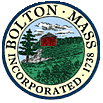 Bolton Parks & Recreation CommissionMeeting MinutesDate:January 10th, 2023Time/Location7:00 p.m.   Zoom Meeting                                    Commissioners Present: Ed Sterling, Greg Kabachinski, Mary Miskin, Lauren LaRosa & Lisa Shepple, coordinatorGuests:Next Meeting:February 14th, 2023Agenda ItemAction1.Approve Minutes from December 13th, Meeting  Approved Unanimously2.3.4.5.6.7.8.9.Discussion decorating your house event:
Only a few homes (5) participated. The commission decided it was not worth the effort to hold such a contest this holiday season in December 2023Discussion on ice rink status: First it was noted that DPW installed the pipe to fill the Emerson pond for ice skating, which was appreciated.  The Commission’s efforts will be to provide a child-friendly ice skating rink at the Common amphitheater like we did last year. Lisa purchased a new plastic ground liner to hold the water in. The Fire Department came and filled the ice rink, some 10,000 gallons of water. However, temperatures have not caused the rink to freeze. For now, caution tape and cones will be placed around the rink to keep people off until it freezes, to protect the plastic.Vote to spend $50 on more sand bags for ice rink if needed: The Commission decided to purchase empty sand bags to be filled and placed around the edges of the skating rink to protect the plastic sheet and to stay put from the wind. It was also decided to place a sign saying e.g. “Save Our Ice Rink – Stay off the Rink until frozen”. $150 was voted unanimously for supplies and signage.
Discussion on opening event for skating rink 1/28/23We plan to hold an “opening of the skating season event” that Saturday. Olympic skater Matt Savoie is repeating his skating performance for us that day. Lisa will contact Cub Scouts to see if they will sell hot chocolate, and snacks. Approval for the event to be held Jan 28th was voted unanimous.Discuss/vote sign at ice rink $100: this signage request was covered and approved earlier in the meeting. It was reaffirmed at this time.Discuss Natural play area at Town Common: Lisa reported that the Town’s insurance company does not have a problem with the natural playground plans.  We will be presenting to the Select Board to review for their approval. Thanks to Tim Myerson on Spectacle Hill Road for the donation of 3 large oak tree trunks that was donated to the natural play area. This will be used for the log walk.Vote to spend $200 for hay bales on hill at Town Common: because we needed two loads of haybales last season, to protect children from hitting thelarge boulders on the sides of the Common sledding hill, the amount voted was increased to $300. There was unanimous approval to expend $300 for the hay bales. Lisa will work withthe same farm to arrange purchasing and delivery.Discuss Annual Report, due on Feb 17th: Ed will prepare a draft annual report and will share with the Commission members for their input and review. Town Hall has prepared a template and a financial report to use for our portion of the Annual Report. Coordinator Report:Discuss Commissioner roles in 2023 and other business: Greg announced that he does not intend to seek another term on the Commission. Lisa sent out an Excel spreadsheet asking members to indicate areas they would like to focus on.  Ed noted that the Babe Ruth dugout by the parking lot had what looked like a vandalized tarp and support pipes. He will go to disassemble the support pipes and put the tarp away in the stone house.8:20 PM – Moved and seconded to close this meeting.Approved UnanimouslyApproved UnanimouslyApproved UnanimouslyApproved UnanimouslyMeeting ended at 8:20 PMItems for next agenda7.Next Meeting:  Febuary 14th, 2023, Tuesday, 7:00 pmInitialsESEMGKLLMMCommissionerE. SterlingE. MondG. KabachinskiL. LaRosaM. Miskin